Department of Humanities and Fine Arts 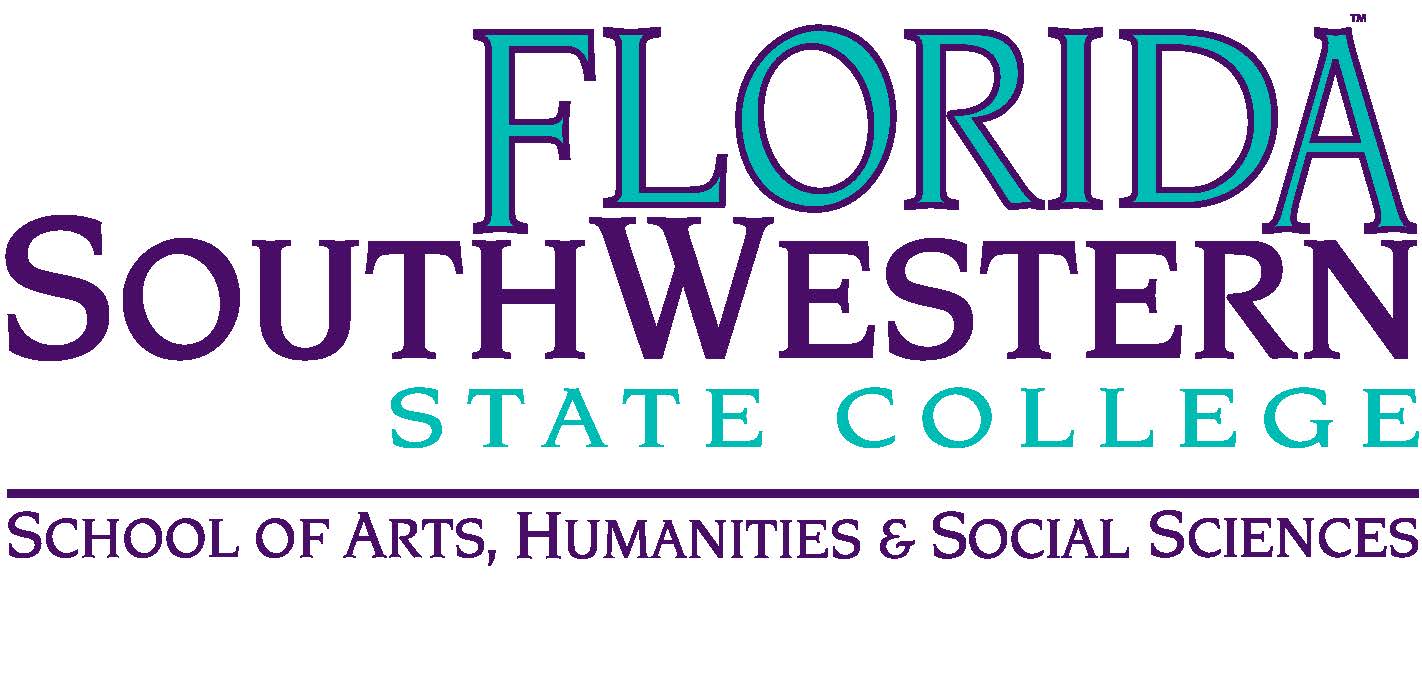 Meeting Minutes Date: 		March 12, 2021 - 10:00 a.m.Location: 	Virtual/Online (Zoom) Chair: 		Dana Roes Minutes: 	Michael McGowan OpeningCall to Order: 10:00 a.m.Attendance taken Minutes from February 2021 approved (minor spelling changes) 
Special Guests: Mary Schultz  See Mary’s PowerPoint for overview of the OBOC program Zoom book-chats were more successful, more accessible New Book: David Attenborough’s A Life on Our Planet (expensive) Changing distribution next time (maybe hardcover, maybe e-book, TBD) Scholarship available, lots of extracurricular activities (film, service, etc.)The book will work well with DoHFA classes There’s a student competition for the logo design 
Announcements:Today at 11:30: Humanities and Fine Arts Community of Practice event online through Zoom (see email for link) Summer and Fall Schedule confirmation: easier to pivot to online from live than to live from online. Textbook changes: lots of changes happening (OERs, new editions, etc.). We need to balance our contract with Follett and our commitment to textbook affordability (e.g., Stuart with anthologies of plays) Compliance training: do this sooner than later (it’s a SACS issue, too) SACSCOC Update: see Dr. DeLuca’s emails for more information if you missed the online events Graduation on 4/30/21 (attendance is not mandatory, may or may not be live) Mentors: a few glitches, but Dana has received a lot of portfolios. AFM’s: check with Adjunct Faculty to make sure they know what they’re doing.Tom (music): lots of performances coming upMarch 31st: Open House (afternoon)April 8th: 6 pm: Music in the Garden  April 8th: Salty Dogs (BB Mann at 7 pm, doors open at 6 pm; opening by Kelly Neff, hoping for 450 people) April 13th: Stardust Memories Big Band at 7:30 (social distanced, masks required, 900 available seats, free concert) Stuart (theater) April 2nd and 3rd: Curtain opens at 8 pm. 10 Plays, each 10 minutes, outside in NE corner of L building (limited seating, two performances). Ticketing through Brown Paper tickets (might be free) Information Items: OBC (Monica): frozen screen Assessment (Elijah): Next assessment review with Joe: April 9 (this is what SACS likes to see). Carve out time after our meeting in April to participate Elijah will send out the Zoom link Professional Development (Sarah): there are still funds available for PD Honors (Wendy): We’re recruiting students for Honors. Rising Star event on April 2nd through Zoom. Check your rosters to see if anyone would benefit from the program Students get $500 per semester for four semesters (and also some summer money) Wendy needs volunteers for the Research Expo to judge student work: only 5-6 presentations at most Every student will record their presentations (documentaries, art, podcasts, etc.) They get money prizes for 1, 2, and 3rd place. Tuesday, April 13th and Wednesday, April 14th. Look out for Wendy’s email Brain Bowl: we need volunteers (see Monica or Dr. Teed). It’s a significant time commitment, and there’s travel involved (Miami, Orlando, etc.)Steve: library is weeding out books. We should think about faculty having a say in what books stay or go. He encouraged us to check the library’s holdings in our respective areas for books that we need to hold on to. Discussion: PathwaysDidn’t get to this today. Update: the next phase is that the Advisors are constructing pathways and then they’ll come to us to reshape it. Dana: think about the strategies to get attention to the liberal arts (perhaps first step is to make a video that plays on a loop for the advisors to get them to buy into our programs). Send ideas to Ryan (he’s on the committee). He’ll propose not frontloading Gen Ed courses, and rather have at least two electives (usually of our classes) frontloaded. Next Meeting: 4/9/21 at 10:00 a.m. 
PresentAbsentExcusedBrownXChase, SX  Chase, W X   Doiron X  HooverX    LublinkX (sick)McGowanXMompoint X Pritchett XRoes XSutter X  Smith X Swanson X Molloy XKrupinski X Wurst X Harrington X Chowdhury X Gresens X GuestsMary ShultzMary ShultzMary Shultz